Kffi@@@ffiffiffiffi 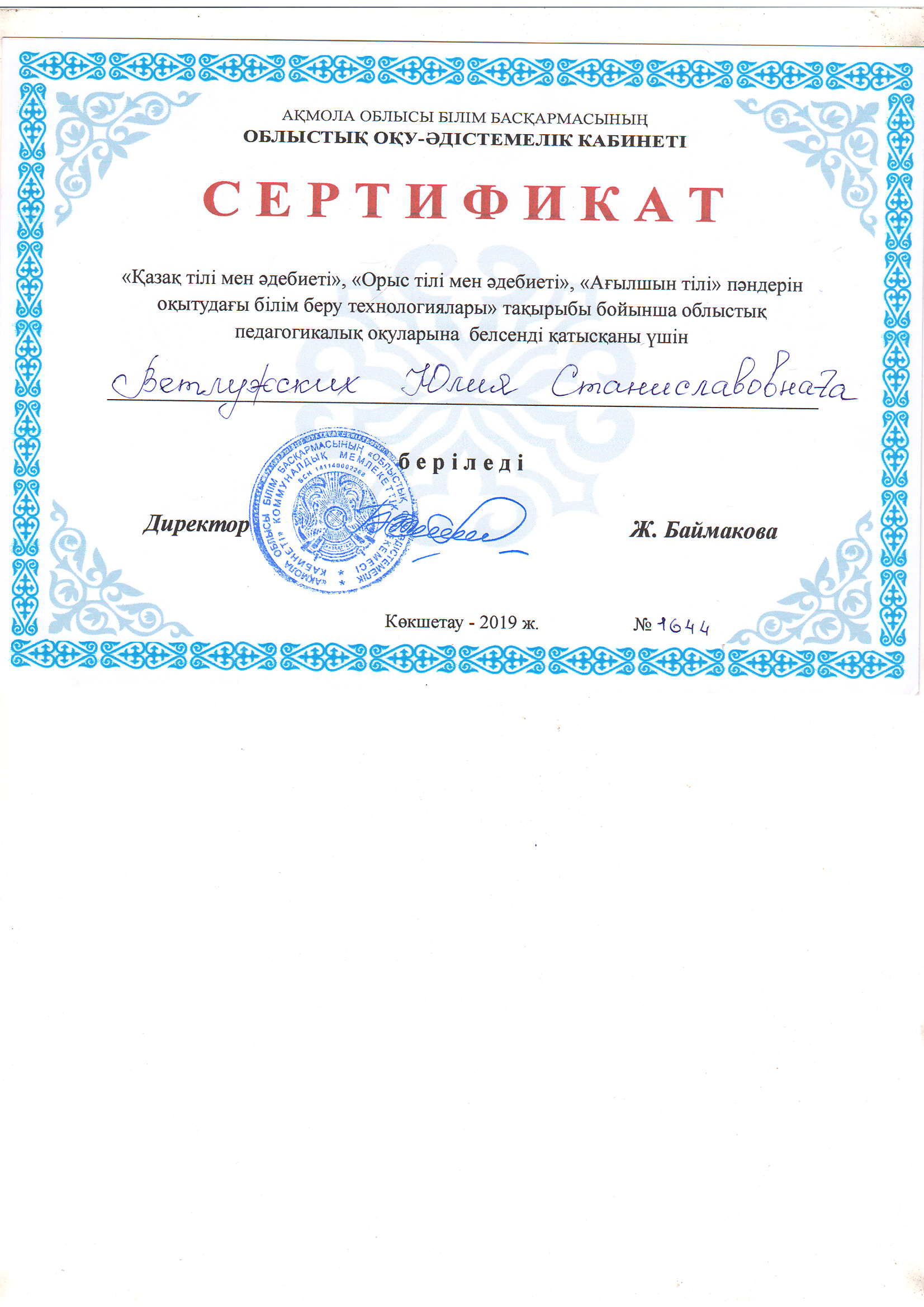 AKMO'IA OENbICbI EINIM EACKAPMACL,IHbIH 
oBJrbrcTbrr( oK:/-aATCTEMEJTIK KABT4HETT CEPTIIT(DI4KAT <I(a:a4 rini ueH ege6uerii>, <oprrc rini MeH eAe6neri)), <<Aru.nru'n ri.ni>> nen4epin 
o4urygaru 6iliv 6epy rexHorrofltrrrapror rar6rpu6u 6ofirnrura o6lucru4 
neAa"rofl4KaJrlr( or(yJraphrua 6e.nceugi 4aruc4anu ymin JDneuv C^*, etLrt7o{uaZq- ffi ffi m ffi ffi ffi ffi ffi ffi ffi )I{. Bartnaxoea Kexnreray - 2019 x.	Xb -161{  ffiffiffi@@ffiffi	4 ffi ffi 